                Ředitelství silnic a dálnic ČR, státní příspěvková organizace,                                  se sídlem: Na Pankráci 546/56, 140 00 Praha 4 - Nusle                           zastoupena Ing. Zdeňkem Kuťákem, pověřeným řízením Správy Plzeň se sídlem: Hřímalého 37, 301 00 Plzeň                                                                    IČ: 65993390 DIČ: CZ65993390                                                                                                    bankovní spojení: ČNB, číslo účtu 10006-15937031/0710                                                     jako „Prodávající” na straně jednéaSilnice Klatovy a.s.se sídlem Vídeňská 190, 339 01 Klatovy I                                                                                              zastoupena Bc. Pavlem Panuškou, ředitelem společnosti (oprávněn na základě plné moci) lČ: 45357307 	DIČ: CZ45357307                                                                                                                  zapsána v obchodním rejstříku vedeném Krajským soudem v Plzni, odd. BI vložka 221 bankovní spojení: Raiffeisenbank a.s., číslo účtu 1063004492/5500 Česká spořitelna, a.s., číslo účtu 3738692/0800                                                                                                                                               jako „Kupující” na straně druhé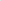 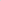 uzavřeli níže uvedeného dne, měsíce a roku, v souladu s příslušnými ustanoveními zák. č. 89/2012 Sb., občanský zákoník, v platném znění, zák. č. 219/2000 Sb., o majetku České republiky a jejím vystupování v právních vztazích v platném znění tutoKUPNÍ SMLOUVUčíslo prodávající : 06PO-000467      číslo kupující:  19050-KUP-OIk prodeji vytěženého materiálu získaného při opravě silnice I. třídy akce :I/27 Vrhaveč - Neznašovyl.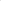 Předmět smlouvy1.  Prodávající je příslušný hospodařit s materiálem — vytěžená obalovaná směs, rám + mříž ul. vpusti — šrot, získaným při opravě silnice l. třídy číslo: I/27 v k.ú. Vrhaveč, Neznašovy, v km 178,184 — 180,4292. Předmětem této smlouvy je prodej nepotřebného materiálu „vytěžená obalovaná směs” v celkovém množství 3.664 80 tun „rám + mříž uliční vpusti — šrot” v celkovém množství - přesné množství bude určeno vážním lístkem ze sběrny doloží kupující,  který Prodávající touto smlouvou prodává a kupující se zavazuje tento materiál v dohodnutém termínu převzít a zaplatit Prodávajícímu sjednanou kupní cenu.II.Podmínky prodeje1 . Kupující se zavazuje:Předmět prodeje převzít:do doby 5-ti dnů ode dne jejího vytěžení v množství 3.664,80 tun ihned po demontáži rámu + mříže uliční vpusti  — 15 ksMístem převzetí je místo stavby I/27 v km 178,184 — 180,429.Nebude-li materiál převzat Kupujícím v dohodnutém termínu a množství, bude prodávajícím deponován na místě určeném prodávajícím.V tomto případě je Kupující povinen uhradit prodávajícímu takto vzniklé náklady.Při nepřevzetí materiálu v dohodnutém termínu a množství nejpozději do 5-ti následujících pracovních dnů je Kupující povinen zaplatit smluvní pokutu ve výši 1 % z kupní ceny za každý i započatý den prodlení.2. Prodávající se zavazuje:Zajistit v dohodnutém termínu materiál k převzetí v dohodnutém množství.Materiál připravit k převzetí na určeném místě, tj. místo stavby.III.Kupní cena1 . Kupní cena se sjednává dohodou v souladu s ustanovením § 22 odst. 1 zákona č. 219/2000 Sb., ve výši 377.291,- Kč vč. DPH (vytěžená obalovaná směs) a cena šrotu upřesněna dle vážních lístků ze sběrny surovin. Kupní cena vyplývá z provedeného výběrového řízení (ZPŘ) číslo 06EU-004231 na realizaci.2. Kupní cena bude Kupujícím uhrazena do 30-ti dnů od vystavení faktury. Nebude-li kupní cena ve stanoveném termínu uhrazena, je Kupující povinen uhradit Prodávajícímu smluvní pokutu ve výši 0,1 % z nezaplacené částky za každý i započatý den prodlení.IV.Další ujednání1 . Kupující bere na vědomí, že jím kupovaný materiál nese stopy opotřebení — jde o použitý materiál, s jehož stavem se seznámil. Z tohoto důvodu se smluvní strany dohodly, že nelze jeho kvalitu kupujícím dodatečně reklamovat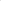 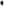 2. Věci neupravené touto smlouvou se řídí příslušnými ustanoveními Občanského zákoníku a zákona č. 219/2000 Sb. o majetku ČR.3. Účastníci této smlouvy prohlašují, že smlouva byla sepsána srozumitelně, určitě, na základě pravdivých údajů dle jejich svobodné vůle a že smluvnímu ujednání nejsou na překážku žádné okolnosti bránící jejímu uzavření.4. Tato smlouva se uzavírá ve dvou vyhotoveních s platností originálu, z nichž každá smluvní strana obdrží jedno.Kupující bere na vědomí a souhlasí s uveřejněním uzavřené smlouvy v registru smluv vedeném pro tyto účely Ministerstvem vnitra, v souladu se zákonem č. 340/2015 Sb., neboť ŘSD ČR je subjektem, jež nese v určitých případech zákonnou povinnost smlouvy uveřejňovat.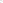 Kupující nepovažuje obsah smlouvy za obchodní tajemství ve smyslu § 504 zák. č. 89/2012 Sb., občanský zákoník.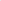 V Plzni dne 22-07-2019                                                                    V Klatovech dne 10.7.2019SOUPIS NEPOTŘEBNÉHO MATERIÁLUI/27 Vrhaveč – NeznašovyNepotřebný materiál (šrot) bude odvezen do sběrny surovin a doklad o množství a ceně odevzdaného materiálu ze sběrny (vratka) bude předložen prodávajícímu jako doklad pro vystavení faktury kupujícímu.materiálmnožstvíjednotková cena vč. DPHCelkem vč. DPH za okr.vos3.664,80 t102,95 Kč/t377.291,- KčRám a mříž uliční vpusti šrot15 ksdle dokladů ze sběrnydle dokladů ze sběrnyCENA VČ. DPH377.291,- Kč377.291,- Kč